ПРИЛОЖЕНИЕ № 62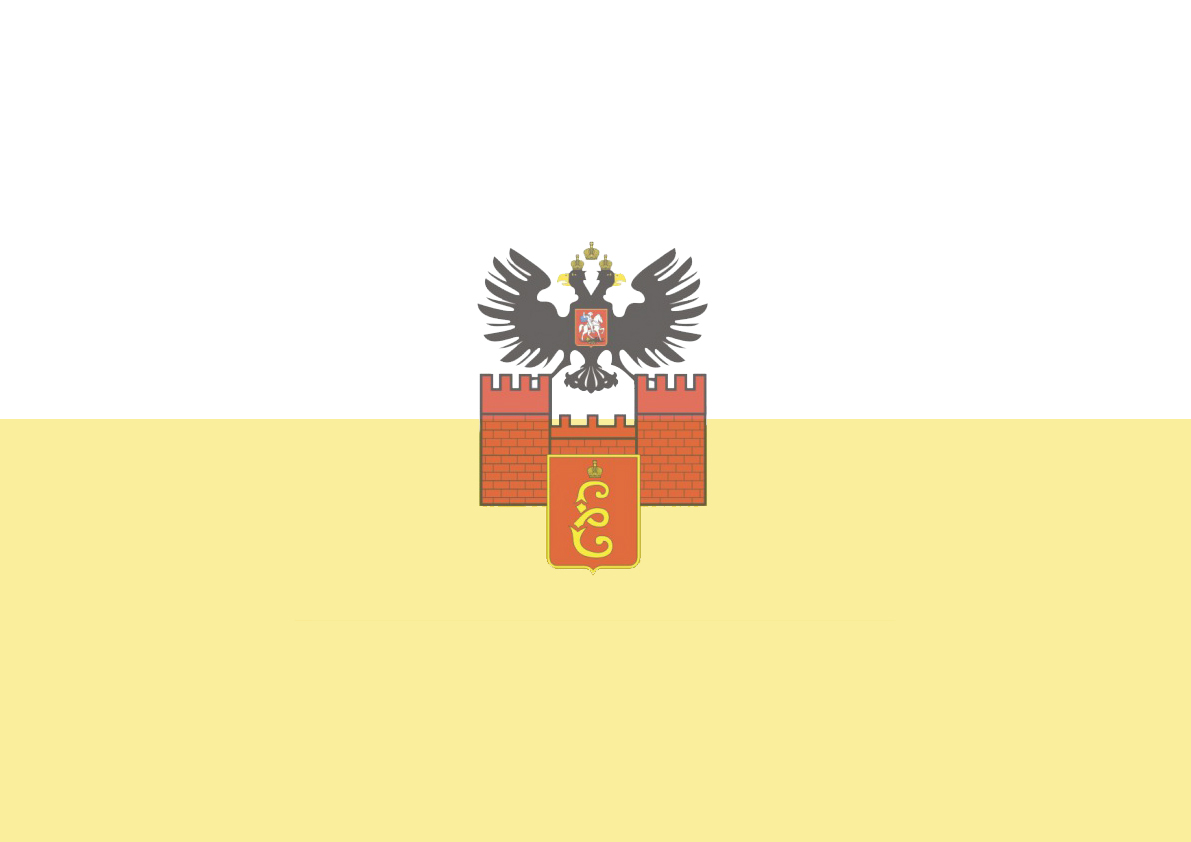 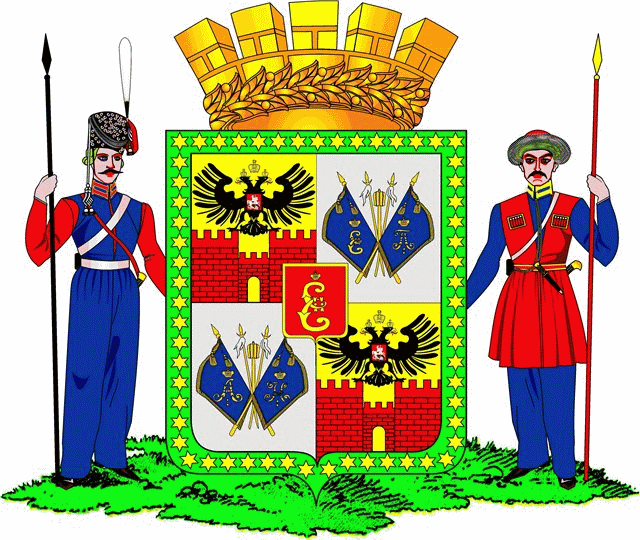 к решению городской Думы Краснодараот__________________№_____________АДМИНИСТРАЦИЯ МУНИЦИПАЛЬНОГО ОБРАЗОВАНИЯ ГОРОД КРАСНОДАРСхема размещения рекламных конструкцийна земельных участках, находящихся в муниципальной собственности муниципального образования город Краснодар или государственная собственность на которые не разграничена (по улице Красноармейской)2013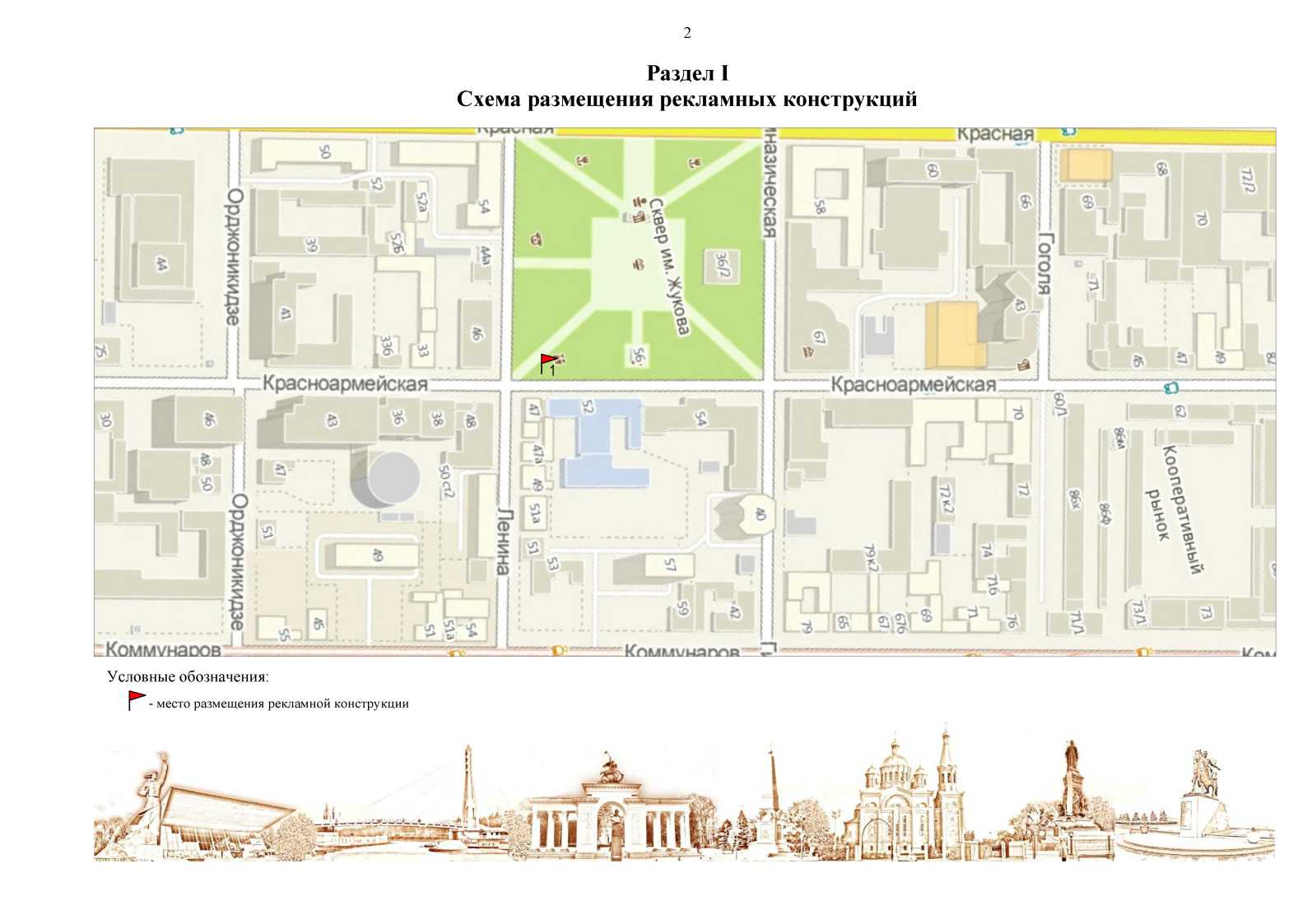 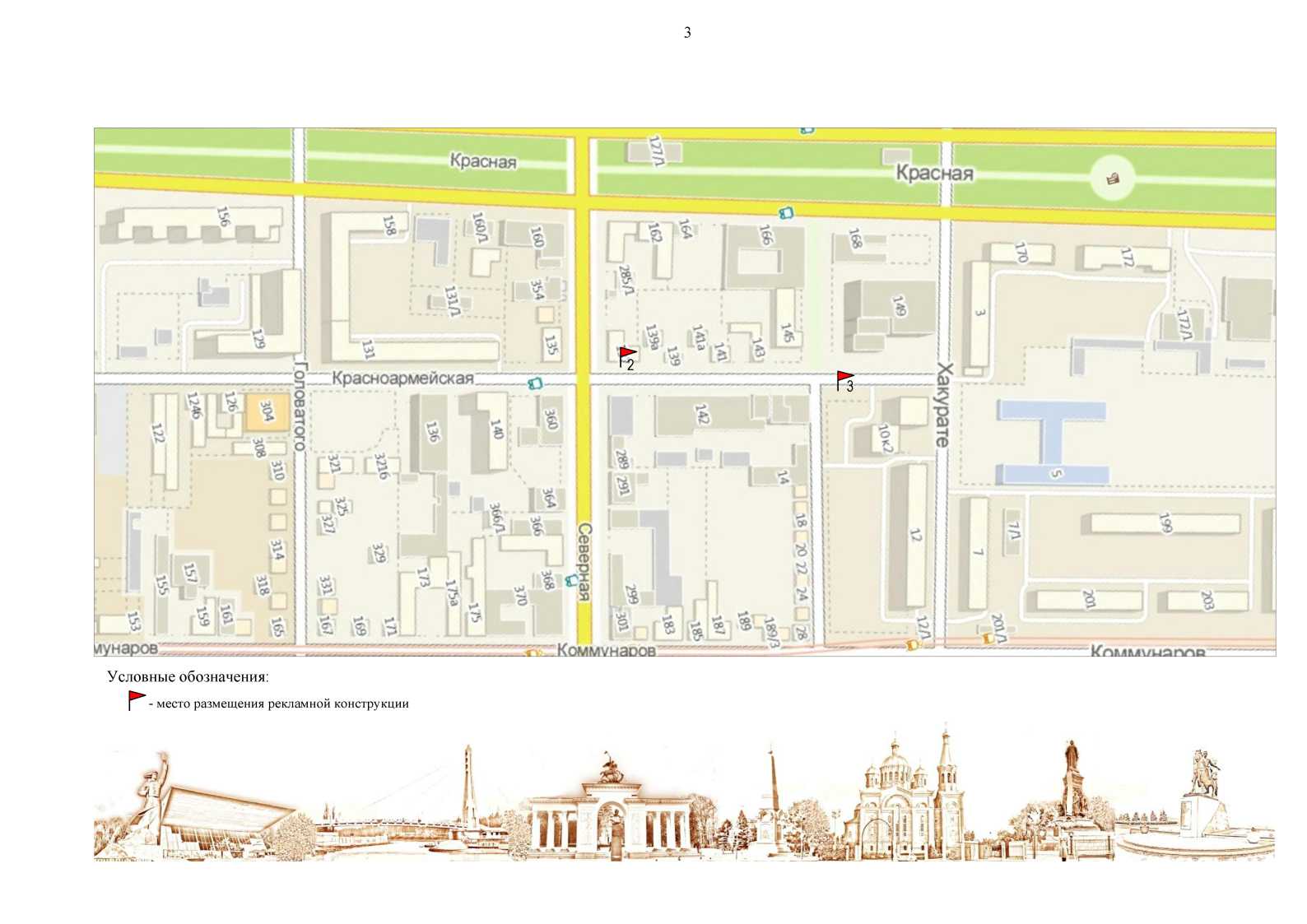 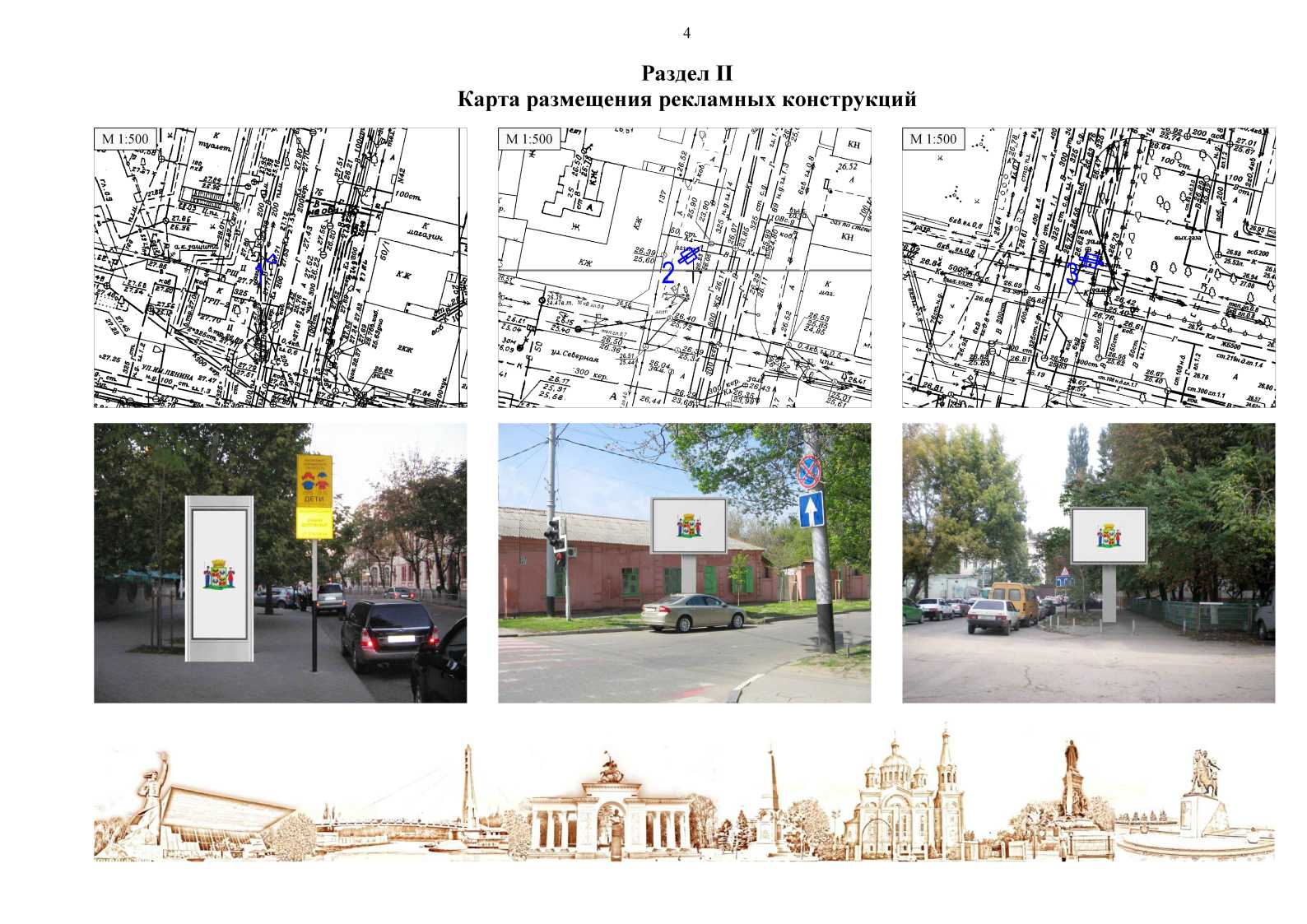 Раздел IIIТипы и виды рекламных конструкцийПиллар – рекламная конструкция малого формата (трёхгранная тумба), с тремя  информационными полями, размер каждого из которых составляет не более 1,4 х ,с внутренним подсветом, присоединяемая к земельному участку и состоящая из основания, каркаса и рекламных поверхностей вогнутой формы. Площадь информационного поля рекламной конструкции определяется общей площадью его сторон. Пиллар предназначен для размещения рекламы, социальной рекламы и праздничной информации. Информация на рекламных конструкциях должна размещаться с соблюдением требований законодательства о государственном языке Российской Федерации. Пиллар должен иметь маркировку с указанием владельца, номера его телефона, номера и даты разрешения на установку и эксплуатацию рекламной конструкции. Конструктивные элементы жёсткости и крепления (болтовые соединения, элементы опор, технологические косынки и т.п.) рекламных конструкций должны быть закрыты декоративными элементами. Фундамент должен быть закрыт декоративной юбкой. В случае установки пиллара на газоне, место установки конструкции выкладывается тротуарной плиткой в диаметре .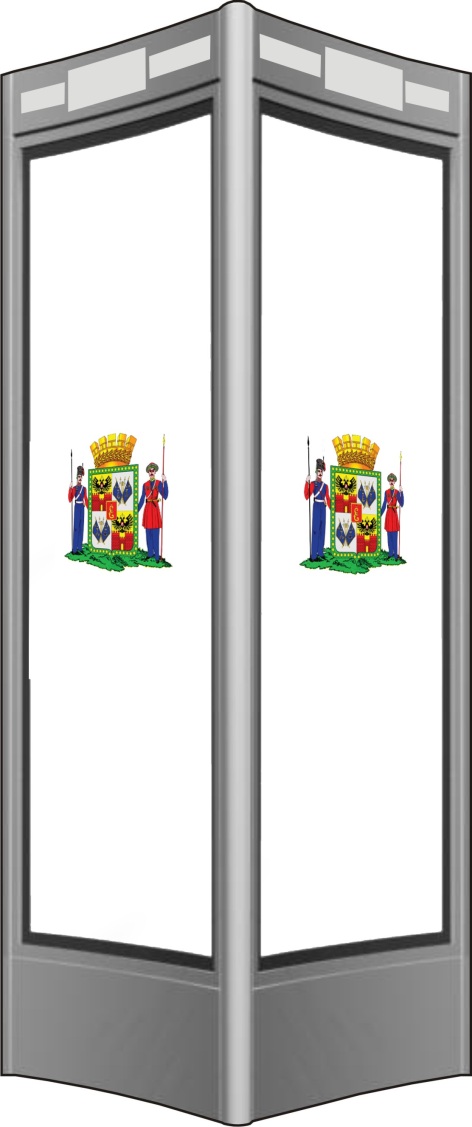 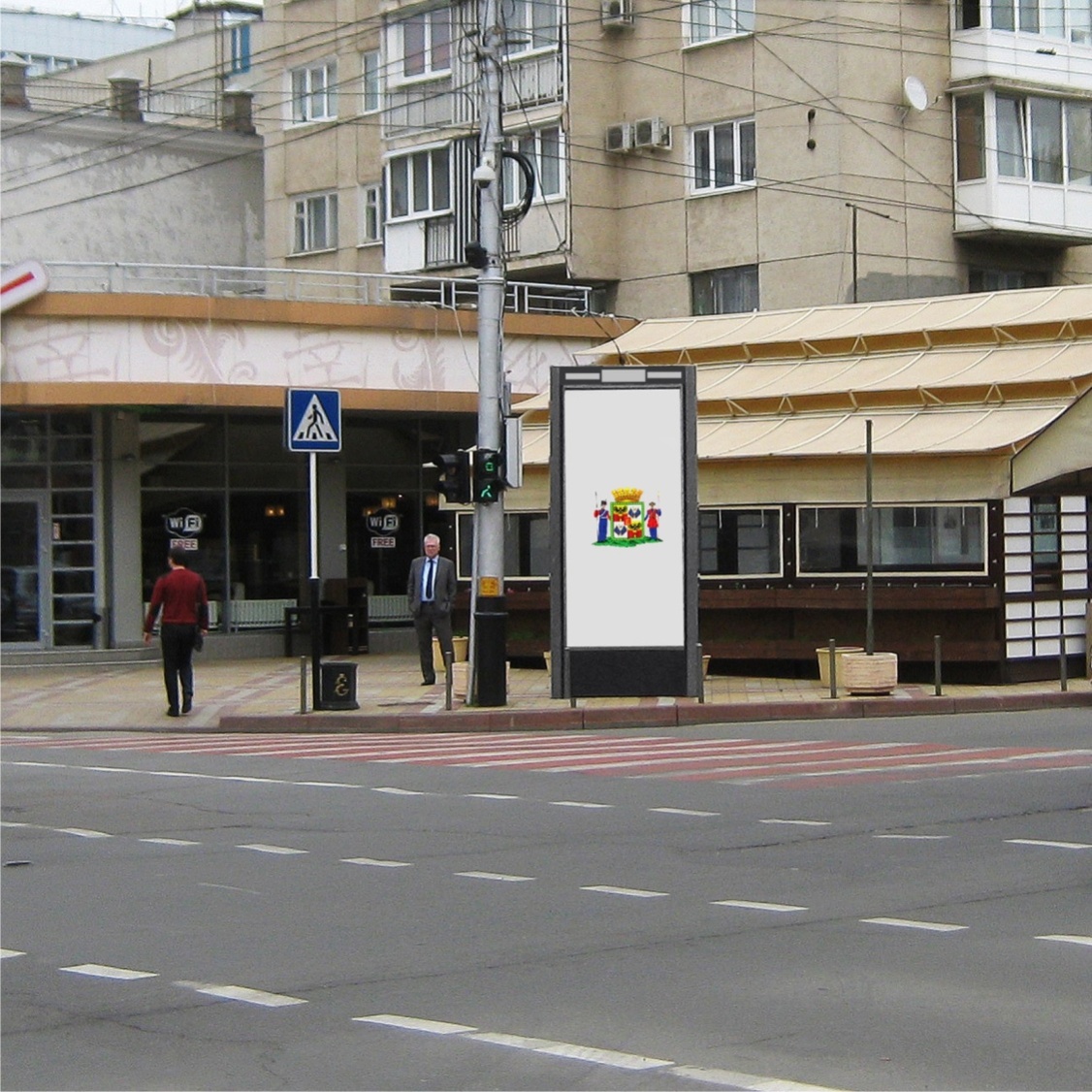 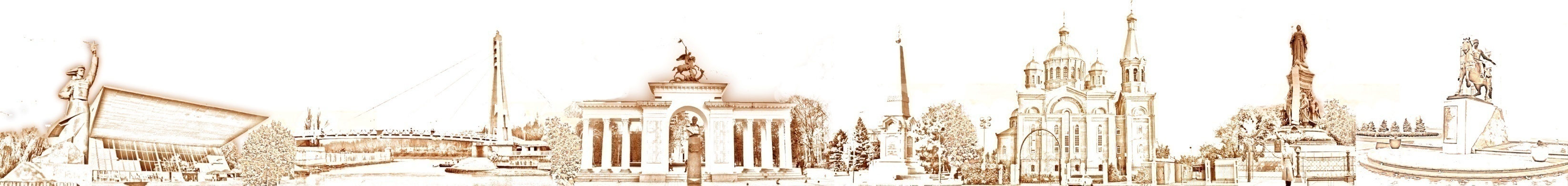 Сити-борд – рекламная конструкция среднего формата с внутренним подсветом, имеющая одну или две поверхности для размещения рекламы, размер каждой из которых составляет 3,7 х , состоящая из фундамента, каркаса, опоры и информационного поля. Площадь информационного поля рекламной конструкции определяется общей площадью его внешних поверхностей. Сити-борд предназначен для размещения рекламы, социальной рекламы и праздничной информации. Информация на рекламных конструкциях должна размещаться с соблюдением требований законодательства о государственном языке Российской Федерации. Сити-борд должен иметь маркировку с указанием владельца, номера его телефона, номера и даты разрешения на установку и эксплуатацию рекламной конструкции. Конструктивные элементы жёсткости и крепления (болтовые соединения, элементы опор, технологические косынки и т.п.) рекламных конструкций должны быть закрыты декоративными элементами. Каркасная рама должна закрывать пространство между рекламными поверхностями. Опорная стойка прямоугольной формы должна быть декоративно облицована конструкционными алюминиевыми профилями или пластиковыми профилями.В качестве заполнения створной рамы используется стекло каленое или клееное оргстекло толщиной . Сити-борд, выполненный в одностороннем варианте, должны иметь декоративно оформленную обратную сторону. В случаях установки рекламной конструкции без заглубления фундамента, такой фундамент должен быть закрыт декоративными элементами.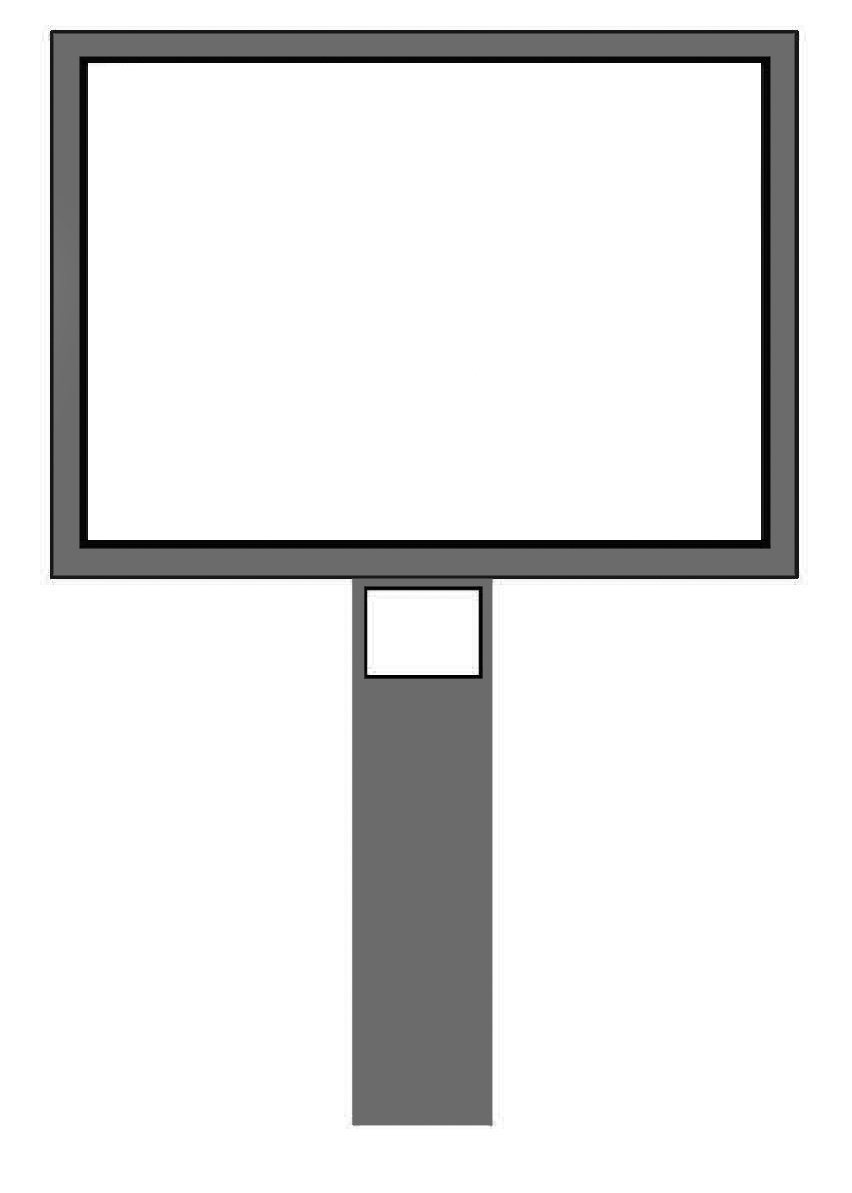 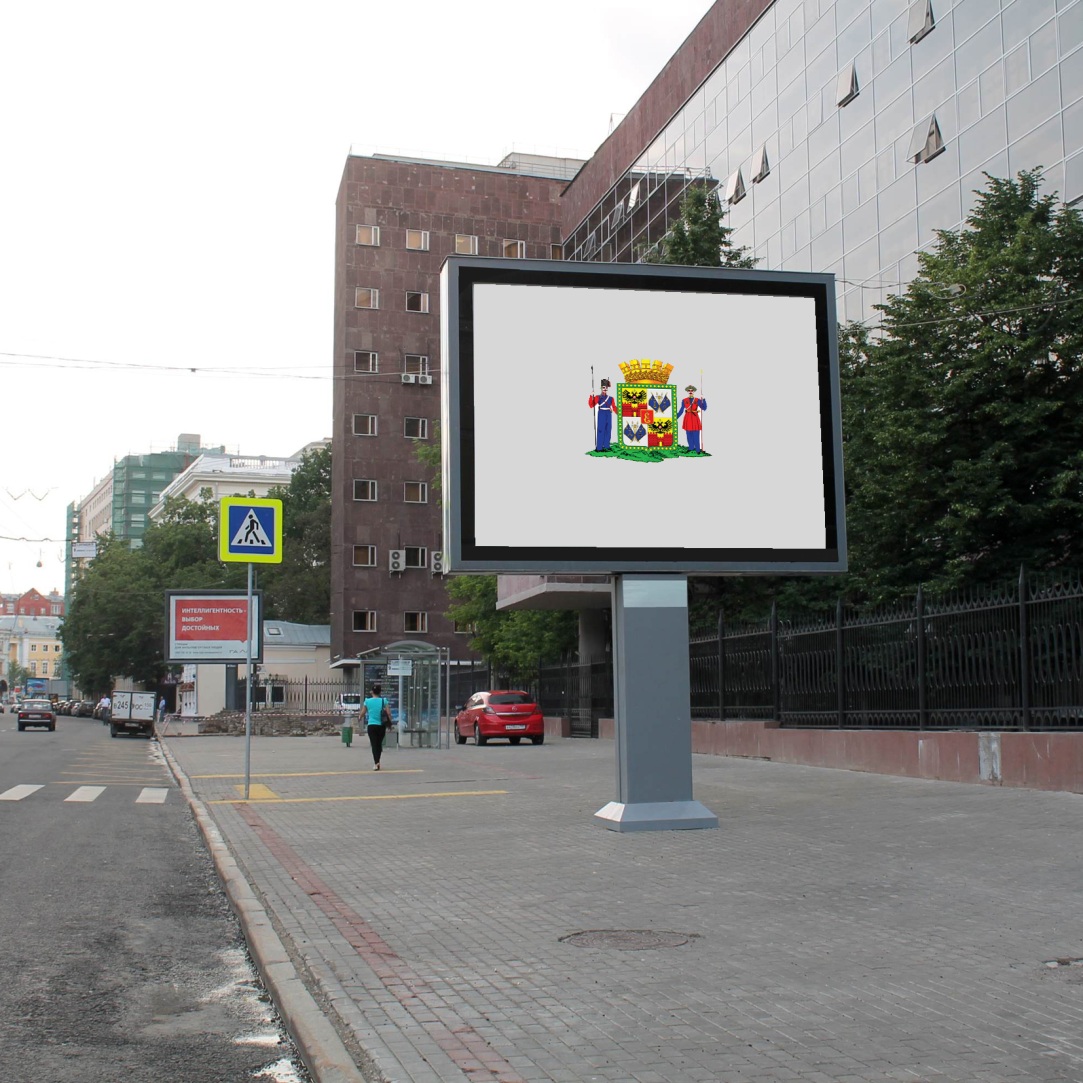 Раздел IV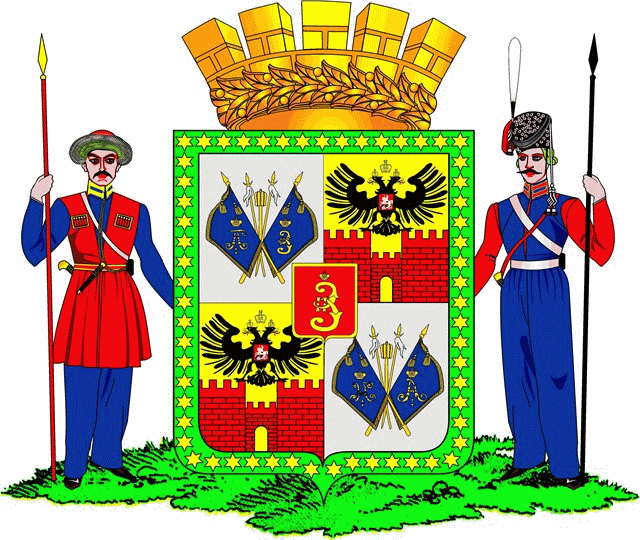 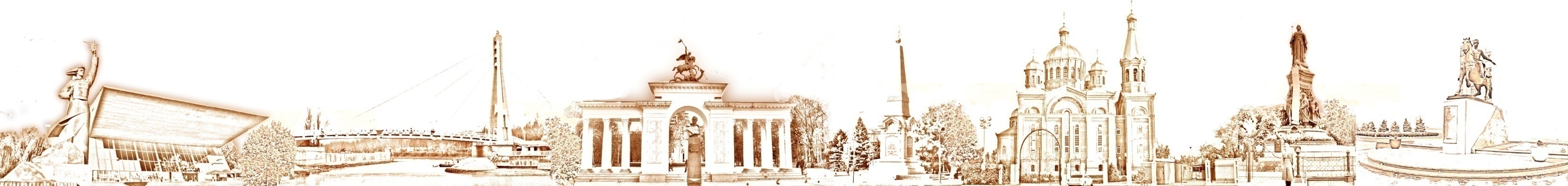 Перечень рекламных конструкций по ул. КрасноармейскойРаздел VТехнические характеристики рекламных конструкцийПиллар – рекламная конструкция должна быть спроектирована, изготовлена и установлена в соответствии с требованиями строительных норм и правил, правил устройства электроустановок, технических регламентов, санитарных норм и правил (в том числе требований к освещённости, электромагнитному излучению и пр.), с требованиями пожарной безопасности, законодательства Российской Федерации об объектах культурного наследия (памятниках истории и культуры) народов Российской Федерации, их охране и использовании и других нормативных актов, содержащих требования к рекламным конструкциям.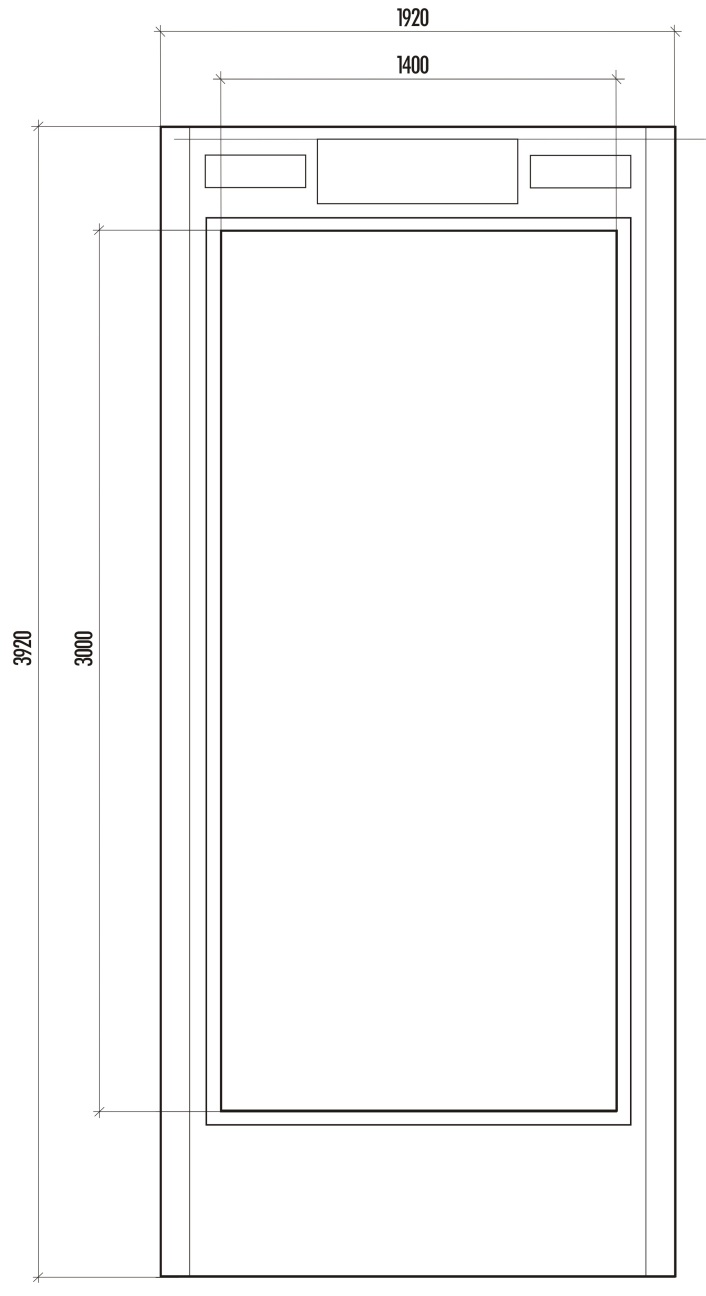 1. Общие требования и характеристики.Для размещения пиллара разрабатывается проектная документация с целью обеспечения безопасности при установке, монтаже и эксплуатации. 	В основе пиллара лежит внутренний стальной каркас и корпус, выполненный из алюминиевого профиля высокого качества.           Расположение рекламного поля: вертикальное.          Количество информационных полей: три.Рекламная конструкция ставится на не заглубляемый фундаментный блок. В качестве заполнения створных рам используется антивандальный материал толщиной 6 мм: стекло каленое, поликарбонат, оргстекло.Основной цвет рекламной конструкции: серый. Покрытие рекламной конструкции - порошковое напыление с антикоррозионными ингибиторами.	2. Размеры.	Размер информационного поля: 1400 х .          Внешний габарит рекламной панели: не более 1920 х .	3. Подсвет рекламной конструкции.	Рекламная конструкция должна иметь внутренний подсвет.	4. Технология замены изображения:          Размещение бумажного постера или винилового полотна.	5. Доведение до потребителя рекламных сообщений.	Доведение до потребителя рекламных сообщений на пилларах может производиться:	с помощью неподвижных полиграфических постеров (винил, бумага);с помощью демонстрации постеров на динамических системах смены изображений (роллерных системах), обеспечивающих последовательную прокрутку плакатов.Сити-борд-рекламная конструкция должна быть спроектирована, изготовлена и установлена в соответствии с требованиями строительных норм и правил, правил устройства электроустановок, технических регламентов, санитарных норм и правил (в том числе требований к освещённости, электромагнитному излучению и пр.), с требованиями пожарной безопасности, законодательства Российской Федерации об объектах культурного наследия (памятниках истории и культуры) народов Российской Федерации, их охране и использовании и других нормативных актов, содержащих требования к рекламным конструкциям.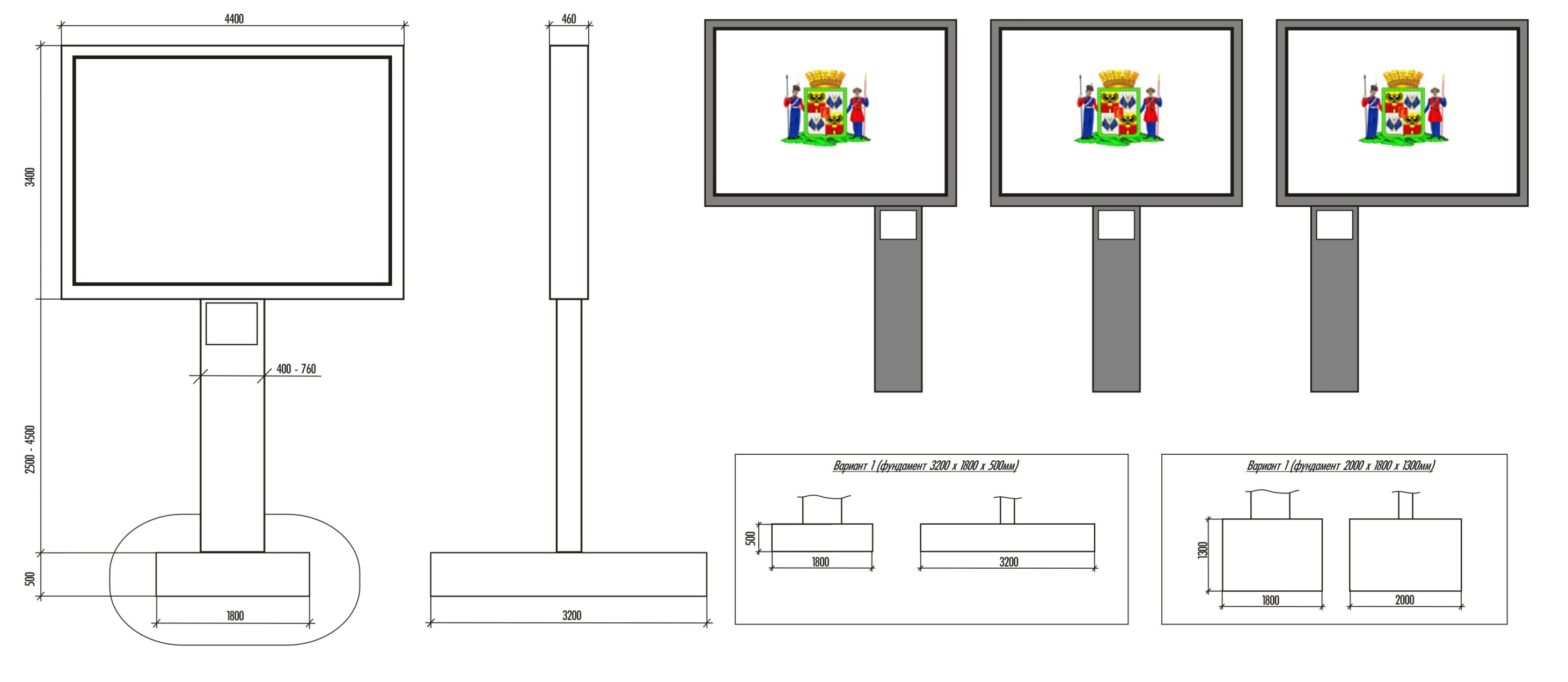 Размеры фундаментов ориентировочные, могут меняться в зависимости от проектной документации рекламной конструкции.Общие требования и характеристики.Для размещения сити-борда разрабатывается проектная документация с целью обеспечения безопасности при ее установке, монтаже и эксплуатации. 	В основе сити-борда лежит несущая стальная рама короба и опоры облицованная композитным материалом или конструкционными алюминиевыми профилями.          Расположение рекламного поля: горизонтальное.          Количество информационных полей: не более двух.          Количество опорных стоек: одна.	Рекламная конструкция ставится на заглублённом фундаменте (в случае невозможности установки рекламной конструкции на заглублённом фундаменте, допускается установка рекламной конструкции без заглубления фундамента). Информационная панель представляет собой металлическую раму, жёстко соединённую с опорной стойкой под прямым углом. 	Основной цвет рекламной конструкции: серый. Покрытие рекламной конструкции - порошковое напыление с антикоррозионными ингибиторами.	2. Размеры.	Размер информационного поля: 3700 х .          Внешний габарит рекламной панели: не более 4400 х .          Расстояние от нижнего края рекламной конструкции до уровня земли: от  до .	Опорная стойка выполнена из прямоугольной профильной трубы (от 180 до ).	          Размер облицовки опорной стойки: 400 - .	3. Подсвет рекламной конструкции.	Рекламная конструкция должна иметь внутренний подсвет.4. Технология замены изображения.          Размещение бумажного постера или винилового полотна.	5. Доведение до потребителя рекламных сообщений.	Доведение до потребителя рекламных сообщений на сити-бордах может производиться:	с помощью неподвижных полиграфических постеров;	с помощью демонстрации постеров на динамических системах смены изображений (роллерных системах), обеспечивающих последовательную прокрутку плакатов.№ п/пТип и вид рекламной конструкцииКоличество сторонПлощадь информационного поля, кв.мАдрес рекламной конструкцииСпособ доведения до потребителя рекламных сообщенийПобедитель1.Пиллар312,6ул. Красноармейская (напротив № 50/1)НеподвижныйОО о»Гэллэри-Сервис»2.Сити-борд19,99ул. Красноармейская (рядом с № 137)Роллерная системаООО «Арт Сайд»3.Сити-борд19,99ул. Красноармейская (угол с ул. Новокузнечной)НеподвижныйООО «Конкорд»